Actividades sugeridas del programa 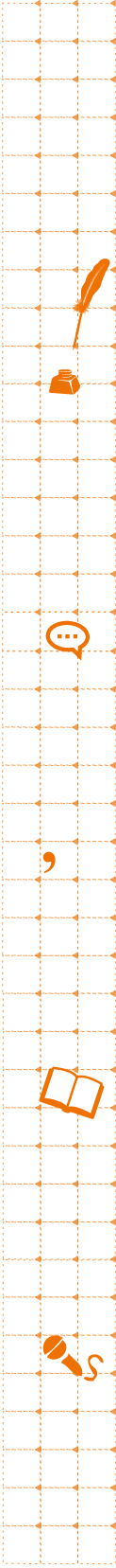 Presentación de un cuentoCada semana, el docente solicita a dos alumnos que compartan con el curso un cuento que les guste. Entrega las instrucciones necesarias para que, en sus presentaciones, cada estudiante incluya:› título del cuento› autor› ilustrador (si hay)› descripción de un personaje› comparación del personaje con alguien a quien ellos conocen› explicación de por qué les gustóUn personaje históricoA partir de lo que han aprendido sobre historia de Chile, el docente pide a los estudiantes que recuerden nombres de personajes históricos que les hayan llamado la atención y los anota en el pizarrón. Luego les pide que escojan uno y durante el resto de la clase preparen una presentación de él para la clase siguiente, considerando los siguientes aspectos:› nombre del personaje escogido   › breve descripción de su vida (lugar y fecha de su nacimiento, hechos importantes en los que participó, cómo murió, etc.)› aspecto que admiran o destacan de él o ella (con su respectiva justificación)› imagen del personajeDespués de las presentaciones, el docente invita a los alumnos a ubicar las imágenes en lugares visibles de la sala y forman una galería de personajes de Chile.(Historia, Geografía y Ciencias Sociales)Presentación de un compañeroEl docente pide a los alumnos que formen parejas y hablen entre ellos sobre las cosas que generalmente hacen los fines de se- mana. Luego cada uno presenta a su compañero frente al curso, compartiendo la información que intercambiaron previamente. Por ejemplo: “Los fines de semana Loreto va a la feria con su mamá y juega con su mascota”.Explicación de una actividadEl docente pide a algunos alumnos que escojan una acción, como reciclaje de papel, un juego, una rutina de verano, la organización de una fiesta, etc. Indica que investiguen sobre la acción elegida para hacer una presentación, considerando los siguientes aspectos:› nombre de la actividad escogida› breve descripción de la actividad escogida (lugar en que se puede realizar, cosas que se necesitan para realizarla, etc.)› al menos dos razones por las cuales escogieron esa actividad (con su respectiva justificación)› dibujo que represente la actividad